Requisition – SpeedChartsNavigate to Main Menu > eProcurement > Requisition.
                     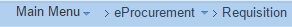 Click on Special Requests.
                  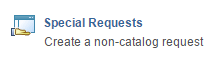   Enter the Item Description, Price, Quantity, Unit of Measure, NIGP Class, NIGP Item and Due Date.  
        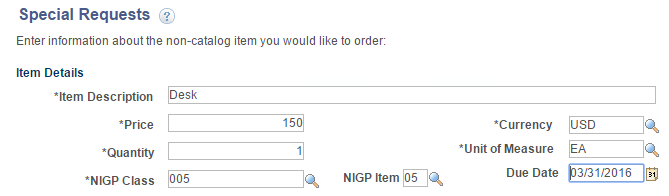 Click Add to Cart.
                    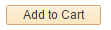 Click Checkout.
                    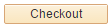 Enter a Requisition Name.
                 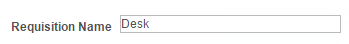 Show Ship To and Accounting.
                   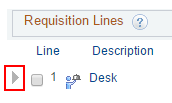 Expand Accounting Lines.
                  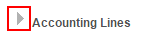 Click the SpeedChart search button.  The field can be blank or you can enter a few characters to narrow the search. 
         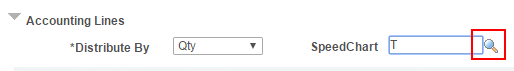 Select a SpeedChart from the list.
           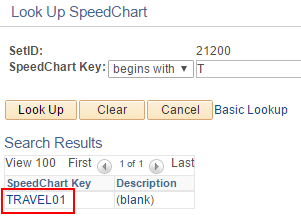  Manually enter the chartfield elements not populated by the SpeedChart, making sure to complete all the accounting lines created by the speedchart.  
         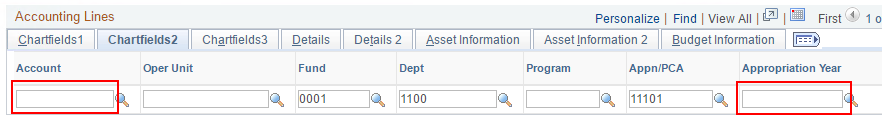  Click Save & submit.
           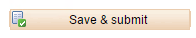  If the chartfield is missing any required fields or contains any conflicting values, a warning message will appear.  If so, click OK.  The req will save, but will not be able to budget check until the problem is corrected. 
Message reads: "Warning – Invalid ChartFields Combination on Line Number: 1 Schedule Number: 1 Distribution Number: 1 for Chartfields…."

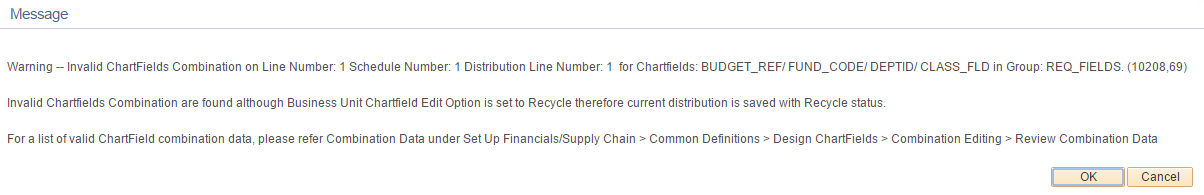 